المقرر الذي اعتمده مؤتمر الأطراف في اتفاقية ميناماتا بشأن الزئبق في اجتماعه الأولالمقرر ا م-1/11: الأمانةإن مؤتمر الأطراف،إذ يلاحظ إنشاء الأمانة بموجب الفقرة 1 من المادة 24 من الاتفاقية،إذ يشير إلى أن الفقرة 3 من المادة 24 من الإتفاقية تنص على أن يؤدي المدير التنفيذي لبرنامج الأمم المتحدة للبيئة وظائف الأمانة للاتفاقية،وإذ يرحب بالعرض الذي قدمته حكومة سويسرا لاستضافة الأمانة في جنيف وبالمساهمة السنوية للبلد المضيف وقدرها مليون فرنك سويسري،1 -	يقرر أن نسبة ٦٠ في المائة من مساهمة البلد المضيف ستخصص للصندوق الاستئماني العام، بينما ستخصص نسبة ٤٠ في المائة للصندوق الاستئماني الخاص لدعم سفر المندوبين من البلدان النامية؛2 -		يطلب إلى المدير التنفيذي لبرنامج الأمم المتحدة للبيئة أن يؤدي وظائف الأمانة، على أن يتم ذلك في البداية عن طريق أمانة اتفاقية ميناماتا الموجودة في جنيف؛3 -	يقرر أن يستعرض في اجتماعه الثاني الترتيبات التنظيمية، بما في ذلك الموقع ومساهمة البلد المضيف، وفقاً لروح العرض الذي قدمته حكومة سويسرا لاستضافة الأمانة الدائمة()؛4 -	يطلب أن تقوم الأمانة، في انتظار ذلك، بمواصلة التعاون والتنسيق، حسب الاقتضاء، مع الجهات الفاعلة المعنية الأخرى، بما فيها أمانة اتفاقيات بازل وروتردام واستكهولم والوحدات المعنية من برنامج الأمم المتحدة للبيئة من أجل الاستفادة الكاملة من الخبرات والدراية العملية ذات الصلة.MCالأمم المتحدةالأمم المتحدةUNEP/MC/COP.1/Dec.11Distr.: General22 November 2017ArabicOriginal: Englishبرنامج الأمم المتحدة للبيئة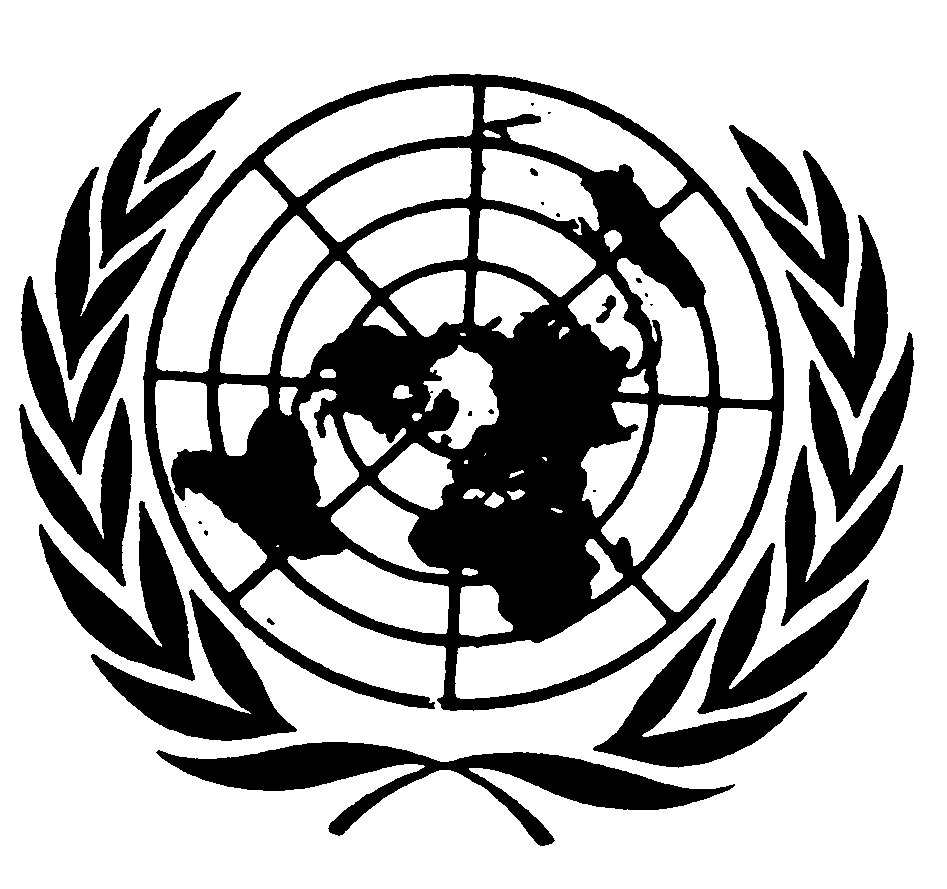 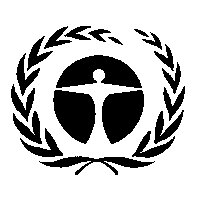 مؤتمر الأطراف في اتفاقية ميناماتابشأن الزئبقالاجتماع الأولجنيف، 24-29 أيلول/سبتمبر 2017